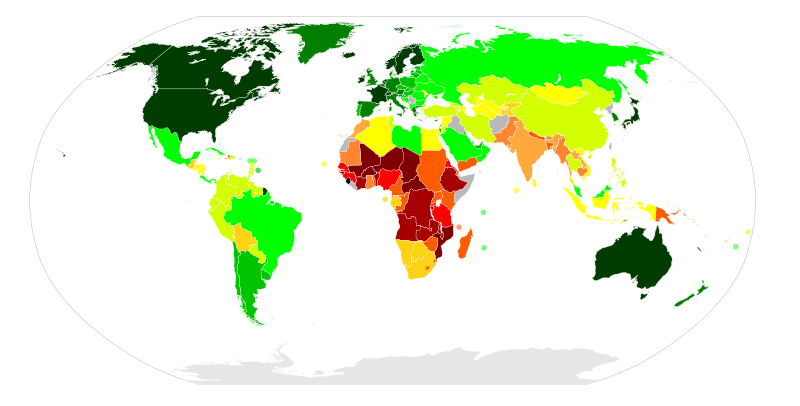 Grün: Industrieländer
Gelb: Schwellenländer
Rot: Entwicklungsländerdunkelgrün  hellgrün  gelb  hellrot  dunkelrot